CALCIO A CINQUESOMMARIOSOMMARIO	1COMUNICAZIONI DELLA F.I.G.C.	1COMUNICAZIONI DELLA L.N.D.	1COMUNICAZIONI DELLA DIVISIONE CALCIO A CINQUE	2COMUNICAZIONI DEL COMITATO REGIONALE MARCHE	2COMUNICAZIONI DELLA F.I.G.C.MINUTO DI RACCOGLIMENTOSu indicazione del Presidente federale, si dispone un minuto di raccoglimento prima dell’inizio delle gare di tutte le competizioni in programma dalla data odierna e per l’intero fine settimana , anticipi e posticipi compresi, per commemorare la scomparsa di GIGI RIVA ex Nazionale campione d’Europa nel 1968 e vice campione del Mondo nel 1970.COMUNICAZIONI DELLA L.N.D.COMUNICATO UFFICIALE N° 262 DEL 22/01/2024Si pubblica in allegato il Comunicato Ufficiale n° 262 della Lega Nazionale Dilettanti del 22/01/2024 inerente la riapertura dei termini di tesseramento relativi alla trasformazione dei prestiti temporanei in definitivi nell’ambito delle attività della Divisione Nazionale Calcio a Cinque per la S.S. 2023/2024.CIRCOLARE N. 46 DEL 22.01.2024Si trasmette, per opportuna conoscenza, la copia della circolare n. 10-2024 elaborata dal Centro Studi Tributari della L.N.D. avente per oggetto:“ASD/SSD – Nuova disciplina IVA – Fatturazione elettronica”GIORNATA DELLA MEMORIA 27 GENNAIO 2024Si informa che, al fine di ricordare le vittime innocenti deportate nei campi di concentramento, la Lega Nazionale Dilettanti ha promosso l’iniziativa di dare lettura del testo di cui sotto – negli impianti sportivi che per dotazioni strutturali lo consentono – prima dell’inizio di tuitte le gare dei Campionati dilettantistici da venrrdì 26 a domenica 28 gennaio 2024:“#InDifesaDellaMemoria la Lega Nazionale Dilettanti ricorda tutte le vittime innocenti che in seguito alla deportazione e senza colpa persero la vita nei campi di concentramento. Treni carichi di uomini, donne e bambini partirono per non tornare più dando inizio ad una delle pagine più ignobili della storia dell’umanità.Difendiamo la memoria affinché le nuove generazioni non dimentichino perché “quelli che non ricordano il passato sono condannati e ripeterlo”  COMUNICAZIONI DELLA DIVISIONE CALCIO A CINQUECOMUNICAZIONI DEL COMITATO REGIONALE MARCHEPer tutte le comunicazioni con la Segreteria del Calcio a Cinque - richieste di variazione gara comprese - è attiva la casella e-mail c5marche@lnd.it; si raccomandano le Società di utilizzare la casella e-mail comunicata all'atto dell'iscrizione per ogni tipo di comunicazione verso il Comitato Regionale Marche. SPOSTAMENTO GARENon saranno rinviate gare a data da destinarsi. Tutte le variazioni che non rispettano la consecutio temporum data dal calendario ufficiale non saranno prese in considerazione. (es. non può essere accordato lo spostamento della quarta giornata di campionato prima della terza o dopo la quinta).Le variazioni dovranno pervenire alla Segreteria del Calcio a Cinque esclusivamente tramite mail (c5marche@lnd.it) con tutta la documentazione necessaria, compreso l’assenso della squadra avversaria, inderogabilmente  entro le ore 23:59 del martedì antecedente la gara o entro le 72 ore in caso di turno infrasettimanale.Per il cambio del campo di giuoco e la variazione di inizio gara che non supera i 30 minuti non è necessaria la dichiarazione di consenso della squadra avversaria.TORNEI PRIMAVERILI ATTIVITA’ DI BASE CALCIO A CINQUESi comunica che sono aperte le domande di iscrizione ai tornei in epigrafe, DA EFFETTUARSI ESCLUSIVAMENTE CON MODALITÀ ON LINE attraverso l’”Area Società” presente nel sito ufficiale della LND (www.lnd.it), dovranno essere trasmesse online a mezzo firma elettronica, entro e non oltre il giorno:MERCOLEDI’ 31 GENNAIO 2024, ORE 19:00XN	ESORDIENTI CALCIO A 5		XP	PULCINI CALCIO A 5		MODALITA’ OPERATIVE DI ISCRIZIONELa modulistica debitamente compilata on-line, deve essere obbligatoriamente trasmessa (timbrata e firmata dal Presidente della Società) a mezzo firma elettronica allegandovi il bonifico attestante il versamento della quota di iscrizione così come risulta dalla pagina di riepilogo dei costi.INIZIO CAMPIONATILa Fase Primaverile dei Tornei Esordienti e Pulcini Calcio a Cinque avrà inizio DOMENICA 11 FEBBRAIO 2024.AUTORIZZAZIONE EX ART. 34/3 N.O.I.F.Vista la certificazione presentata in conformità all’art. 34/3 delle N.O.I.F. si concede l’autorizzazione, prevista al compimento del 14° anno di età per le calciatrici e al 15° anno di età per i calciatori, ai/alle seguenti calciatori/trici:MAZZONI GABRIELE	nato 23.10.2008	A.S.D. SANGIORGIOSVINCOLI EX ART. 117 BIS NOIFSecondo quanto previsto dall’art. 117 Bis delle NOIF per la risoluzione del rapporto contrattuale di lavoro sportivo o di apprendistato con calciatori/calciatrici non professionisti/e, “Giovani Dilettanti”, “giovani di Serie” e dei calciatori/calciatrici di calcio a 5, vista la documentazione trasmessa al Comitato Regionale Marche, si dichiarano svincolat, dalla data del presente Comunicato Ufficiale, i seguenti calciatori:ANNULLAMENTO TESSERAMENTI ANNUALIVista la richiesta di annullamento presentata dagli esercenti attività genitoriale ed il consenso da parte della società di appartenenza, considerato che dall’inizio del campionato di copmpetenza il calciatore non è mai stato utilizzato, si procede all’annullamento del seguente tesseramento annuale ai sensi delle vigenti disposizioni federali:ALWAN BASHAR 	nato 28.05.2008 	A.S.D. FABRIANO CERRETONOTIZIE SU ATTIVITA’ AGONISTICACALCIO A CINQUE SERIE C1RISULTATIRISULTATI UFFICIALI GARE DEL 19/01/2024Si trascrivono qui di seguito i risultati ufficiali delle gare disputateGIUDICE SPORTIVOIl Giudice Sportivo Avv. Agnese Lazzaretti, con l'assistenza del segretario Angelo Castellana, nella seduta del 24/01/2024, ha adottato le decisioni che di seguito integralmente si riportano:GARE DEL 19/ 1/2024 PROVVEDIMENTI DISCIPLINARI In base alle risultanze degli atti ufficiali sono state deliberate le seguenti sanzioni disciplinari. SOCIETA' AMMENDA Euro 90,00 ALMA JUVENTUS FANO 
Per comportamento offensivo del proprio pubblico nei confronti dell'arbitro. DIRIGENTI AMMONIZIONE (III INFR) ALLENATORI AMMONIZIONE CON DIFFIDA (IV INFR) CALCIATORI ESPULSI SQUALIFICA PER OTTO GARE EFFETTIVE Per aver con la propria condotta integrato la fattispecie di cui all'art. 36 comma 1 lett. b). SQUALIFICA PER UNA GARA EFFETTIVA CALCIATORI NON ESPULSI SQUALIFICA PER UNA GARA EFFETTIVA PER RECIDIVITA' IN AMMONIZIONE (V INFR) AMMONIZIONE CON DIFFIDA (IV INFR) AMMONIZIONE (III INFR) AMMONIZIONE (II INFR) AMMONIZIONE (I INFR) F.to IL SEGRETARIO                                   F.to IL GIUDICE SPORTIVO                         Angelo Castellana        	                                Agnese LazzarettiCLASSIFICAGIRONE APROGRAMMA GAREGIRONE A - 4 GiornataCALCIO A CINQUE SERIE C2RISULTATIRISULTATI UFFICIALI GARE DEL 19/01/2024Si trascrivono qui di seguito i risultati ufficiali delle gare disputateGIUDICE SPORTIVOIl Giudice Sportivo Avv. Agnese Lazzaretti, con l'assistenza del segretario Angelo Castellana, nella seduta del 24/01/2024, ha adottato le decisioni che di seguito integralmente si riportano:GARE DEL 19/ 1/2024 PROVVEDIMENTI DISCIPLINARI In base alle risultanze degli atti ufficiali sono state deliberate le seguenti sanzioni disciplinari. DIRIGENTI INIBIZIONE A SVOLGERE OGNI ATTIVITA' FINO AL 21/ 2/2024 Riconosciuto personalmente dal direttore di gara, dagli spalti rivolgeva frasi minacciose e offensive all'arbitro. ALLENATORI AMMONIZIONE (III INFR) AMMONIZIONE (II INFR) CALCIATORI ESPULSI SQUALIFICA PER DUE GARE EFFETTIVE SQUALIFICA PER UNA GARA EFFETTIVA CALCIATORI NON ESPULSI SQUALIFICA PER UNA GARA EFFETTIVA PER RECIDIVITA' IN AMMONIZIONE (V INFR) AMMONIZIONE CON DIFFIDA (IV INFR) AMMONIZIONE (III INFR) AMMONIZIONE (II INFR) AMMONIZIONE (I INFR) GARE DEL 20/ 1/2024 PROVVEDIMENTI DISCIPLINARI In base alle risultanze degli atti ufficiali sono state deliberate le seguenti sanzioni disciplinari. SOCIETA' AMMENDA Euro 70,00 CALCETTO CASTRUM LAURI 
Per aver un proprio sostenitore rivolto frasi irriguardose all'arbitroCALCIATORI ESPULSI SQUALIFICA PER DUE GARE EFFETTIVE SQUALIFICA PER UNA GARA EFFETTIVA CALCIATORI NON ESPULSI AMMONIZIONE CON DIFFIDA (IV INFR) AMMONIZIONE (I INFR) F.to IL SEGRETARIO                                   F.to IL GIUDICE SPORTIVO                         Angelo Castellana        	                                Agnese LazzarettiCLASSIFICAGIRONE AGIRONE BGIRONE CPROGRAMMA GAREGIRONE A - 2 GiornataGIRONE B - 2 GiornataGIRONE C - 2 GiornataCALCIO A CINQUE SERIE DANAGRAFICA/INDIRIZZARIO/VARIAZIONI CALENDARIOGIRONE “A”La Società FFJ CALCIO A 5 disputerà tutte le gare interne il VENERDI’ alle ore 21:30, “Palestra Comunale”, Via dello Sport, 2 di MONTEFELCINO.VARIAZIONI AL PROGRAMMA GAREGIRONE BGIRONE DGIRONE ERISULTATIRISULTATI UFFICIALI GARE DEL 19/01/2024Si trascrivono qui di seguito i risultati ufficiali delle gare disputateGIUDICE SPORTIVOIl Giudice Sportivo Avv. Agnese Lazzaretti, con l'assistenza del segretario Angelo Castellana, nella seduta del 24/01/2024, ha adottato le decisioni che di seguito integralmente si riportano:GARE DEL 19/ 1/2024 PROVVEDIMENTI DISCIPLINARI In base alle risultanze degli atti ufficiali sono state deliberate le seguenti sanzioni disciplinari. SOCIETA' AMMENDA Euro 70,00 CAPODARCO CASABIANCA C5 
Per comportamento offensivo del proprio pubblico nei confronti dell'arbitro. MASSAGGIATORI SQUALIFICA. FINO AL 7/ 2/2024 Per comportamento irriguardoso nei confronti di un giocatore avversa- rio. ALLENATORI AMMONIZIONE (II INFR) CALCIATORI ESPULSI SQUALIFICA PER DUE GARE EFFETTIVE SQUALIFICA PER UNA GARA EFFETTIVA CALCIATORI NON ESPULSI SQUALIFICA PER UNA GARA EFFETTIVA PER RECIDIVITA' IN AMMONIZIONE (V INFR) AMMONIZIONE CON DIFFIDA (IV INFR) AMMONIZIONE (III INFR) AMMONIZIONE (II INFR) AMMONIZIONE (I INFR) GARE DEL 20/ 1/2024 PROVVEDIMENTI DISCIPLINARI In base alle risultanze degli atti ufficiali sono state deliberate le seguenti sanzioni disciplinari. DIRIGENTI AMMONIZIONE (I INFR) ALLENATORI AMMONIZIONE (II INFR) CALCIATORI NON ESPULSI AMMONIZIONE CON DIFFIDA (IV INFR) AMMONIZIONE (II INFR) AMMONIZIONE (I INFR) F.to IL SEGRETARIO                                   F.to IL GIUDICE SPORTIVO                         Angelo Castellana        	                                Agnese LazzarettiCLASSIFICAGIRONE AGIRONE BGIRONE CGIRONE DGIRONE EPROGRAMMA GAREGIRONE A - 2 GiornataGIRONE B - 2 GiornataGIRONE C - 2 GiornataGIRONE D - 2 GiornataGIRONE E - 2 GiornataREGIONALE CALCIO A 5 FEMMINILERISULTATIRISULTATI UFFICIALI GARE DEL 20/01/2024Si trascrivono qui di seguito i risultati ufficiali delle gare disputateGIUDICE SPORTIVOIl Giudice Sportivo Avv. Agnese Lazzaretti, con l'assistenza del segretario Angelo Castellana, nella seduta del 24/01/2024, ha adottato le decisioni che di seguito integralmente si riportano:GARE DEL 19/ 1/2024 PROVVEDIMENTI DISCIPLINARI In base alle risultanze degli atti ufficiali sono state deliberate le seguenti sanzioni disciplinari. DIRIGENTI INIBIZIONE A SVOLGERE OGNI ATTIVITA' FINO AL 14/ 2/2024 Per comportamento irriguardoso verso l'arbitro. Allontanato. CALCIATORI ESPULSI SQUALIFICA PER UNA GARA EFFETTIVA GARE DEL 20/ 1/2024 PROVVEDIMENTI DISCIPLINARI In base alle risultanze degli atti ufficiali sono state deliberate le seguenti sanzioni disciplinari. CALCIATORI NON ESPULSI AMMONIZIONE CON DIFFIDA (IV INFR) AMMONIZIONE (II INFR) AMMONIZIONE (I INFR) F.to IL SEGRETARIO                                   F.to IL GIUDICE SPORTIVO                         Angelo Castellana        	                                Agnese LazzarettiCLASSIFICAGIRONE APROGRAMMA GAREGIRONE A - 2 GiornataUNDER 21 CALCIO A 5 REGIONALEANAGRAFICA/INDIRIZZARIO/VARIAZIONI CALENDARIOGIRONE “A”La Società AUDAX 1970 S.ANGELO disputerà tutte le gare interne il SABATO alle ore 18:00, Palestra Istituto “Bettino Padovano”, Via Antonio Rosmini, 22/B di SENIGALLIA.VARIAZIONI AL PROGRAMMA GAREGIRONE ARISULTATIRISULTATI UFFICIALI GARE DEL 21/01/2024Si trascrivono qui di seguito i risultati ufficiali delle gare disputateGIUDICE SPORTIVOIl Giudice Sportivo Avv. Agnese Lazzaretti, con l'assistenza del segretario Angelo Castellana, nella seduta del 24/01/2024, ha adottato le decisioni che di seguito integralmente si riportano:GARE DEL 20/ 1/2024 PROVVEDIMENTI DISCIPLINARI In base alle risultanze degli atti ufficiali sono state deliberate le seguenti sanzioni disciplinari. CALCIATORI NON ESPULSI AMMONIZIONE (I INFR) GARE DEL 21/ 1/2024 PROVVEDIMENTI DISCIPLINARI In base alle risultanze degli atti ufficiali sono state deliberate le seguenti sanzioni disciplinari. CALCIATORI NON ESPULSI AMMONIZIONE (I INFR) F.to IL SEGRETARIO                                   F.to IL GIUDICE SPORTIVO                         Angelo Castellana        	                                Agnese LazzarettiCLASSIFICAGIRONE APROGRAMMA GAREGIRONE A - 2 GiornataUNDER 19 CALCIO A 5 REGIONALERISULTATIRISULTATI UFFICIALI GARE DEL 20/01/2024Si trascrivono qui di seguito i risultati ufficiali delle gare disputateGIUDICE SPORTIVOIl Giudice Sportivo Avv. Agnese Lazzaretti, con l'assistenza del segretario Angelo Castellana, nella seduta del 24/01/2024, ha adottato le decisioni che di seguito integralmente si riportano:GARE DEL 20/ 1/2024 PROVVEDIMENTI DISCIPLINARI In base alle risultanze degli atti ufficiali sono state deliberate le seguenti sanzioni disciplinari. ALLENATORI AMMONIZIONE (I INFR) CALCIATORI ESPULSI SQUALIFICA PER DUE GARE EFFETTIVE CALCIATORI NON ESPULSI AMMONIZIONE CON DIFFIDA (IV INFR) AMMONIZIONE (III INFR) AMMONIZIONE (II INFR) AMMONIZIONE (I INFR) GARE DEL 21/ 1/2024 PROVVEDIMENTI DISCIPLINARI In base alle risultanze degli atti ufficiali sono state deliberate le seguenti sanzioni disciplinari. CALCIATORI NON ESPULSI AMMONIZIONE CON DIFFIDA (IV INFR) AMMONIZIONE (III INFR) F.to IL SEGRETARIO                                   F.to IL GIUDICE SPORTIVO                         Angelo Castellana        	                                Agnese LazzarettiCLASSIFICAGIRONE APROGRAMMA GAREGIRONE A - 2 GiornataUNDER 17 C5 REGIONALI MASCHILIANAGRAFICA/INDIRIZZARIO/VARIAZIONI CALENDARIOGIRONE “SILVER – A”La Società AUDAX 1970 S.ANGELO disputerà tutte le gare interne il SABATO alle ore 18:00, Palestra Istituto “Bettino Padovano”, Via Antonio Rosmini, 22/B di SENIGALLIA.VARIAZIONI AL PROGRAMMA GAREGIRONE GGIRONE SAGIRONE SBCLASSIFICAGIRONE GGIRONE SAGIRONE SBPROGRAMMA GAREGIRONE G - 1 GiornataGIRONE SA - 1 GiornataGIRONE SB - 1 GiornataUNDER 15 C5 REGIONALI MASCHILIANAGRAFICA/INDIRIZZARIO/VARIAZIONI CALENDARIOGIRONE “SILVER – A”La Società AUDAX 1970 S.ANGELO disputerà tutte le gare interne la DOMENICA alle ore 11:00, Palestra Istituto “Bettino Padovano”, Via Antonio Rosmini, 22/B di SENIGALLIA.VARIAZIONI AL PROGRAMMA GAREGIRONE SBRISULTATIRISULTATI UFFICIALI GARE DEL 21/01/2024Si trascrivono qui di seguito i risultati ufficiali delle gare disputateGIUDICE SPORTIVOIl Giudice Sportivo Avv. Agnese Lazzaretti, con l'assistenza del segretario Angelo Castellana, nella seduta del 24/01/2024, ha adottato le decisioni che di seguito integralmente si riportano:GARE DEL 21/ 1/2024 PROVVEDIMENTI DISCIPLINARI In base alle risultanze degli atti ufficiali sono state deliberate le seguenti sanzioni disciplinari. SOCIETA' AMMENDA Euro 70,00 CALCIO A 5 CORINALDO 
Per comportamento offensivo del proprio pubblico nei confronti dell'arbitro. CALCIATORI NON ESPULSI AMMONIZIONE (I INFR) F.to IL SEGRETARIO                                   F.to IL GIUDICE SPORTIVO                         Angelo Castellana        	                                Agnese LazzarettiCLASSIFICAGIRONE GGIRONE SAGIRONE SBGIRONE SCPROGRAMMA GAREGIRONE G - 4 GiornataGIRONE SA - 4 GiornataGIRONE SB - 4 GiornataGIRONE SC - 4 GiornataCOPPA MARCHE C5 GIOV.SIMI FEMMVARIAZIONI AL PROGRAMMA GAREGIRONE ARISULTATIRISULTATI UFFICIALI GARE DEL 20/01/2024Si trascrivono qui di seguito i risultati ufficiali delle gare disputateCLASSIFICAGIRONE APROGRAMMA GAREGIRONE A - 3 Giornata*     *     *Il versamento delle somme relative alle ammende comminate con il presente Comunicato Ufficiale deve essere effettuato entro il 5 febbraio 2024 a favore di questo Comitato Regionale mediante bonifico bancario da versare alle seguenti coordinate: BNL – ANCONABeneficiario: 	Comitato Regionale Marche F.I.G.C. – L.N.D.IBAN: 		IT 81 E 01005 02600 0000 0000 8868Eventuali reclami con richieste di copia dei documenti ufficiali avverso le decisioni assunte con il presente Comunicato dovranno essere presentati, ai sensi dell’art. 76 C.G.S., alla:F.I.G.C. – Corte Sportiva di Appello TerritorialeVia Schiavoni, snc – 60131 ANCONA (AN)PEC: marche@pec.figcmarche.itIl pagamento del contributo di reclamo dovrà essere effettuato: - Tramite Addebito su Conto Campionato - Tramite Assegno Circolare Non Trasferibile intestato al Comitato Regionale Marche F.I.G.C. – L.N.D. - Tramite Bonifico Bancario IBAN FIGC: I IT 81 E 01005 02600 0000 0000 8868*     *     *ORARIO UFFICIL’orario di apertura degli uffici del Comitato Regionale Marche è il seguente:E’ comunque attivo durante i suddetti orari, salvo assenza degli addetti, anche il servizio telefonico ai seguenti numeri:Ufficio Segreteria		071/28560404Ufficio Amministrazione	071/28560322 Ufficio Tesseramento 	071/28560408 Ufficio Emissione Tessere	071/28560401Pubblicato in Ancona ed affisso all’albo del Comitato Regionale Marche il 24/01/2024.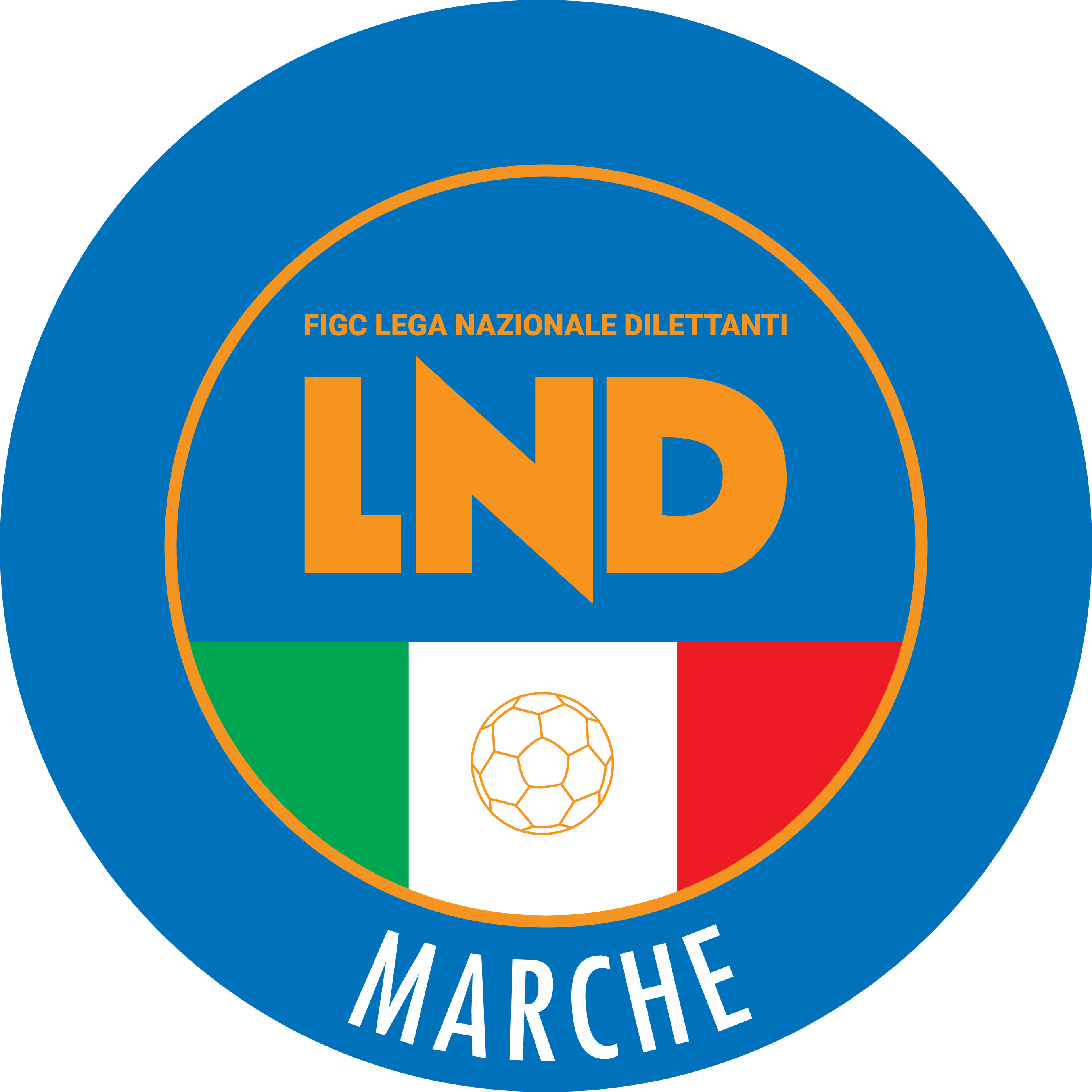 Federazione Italiana Giuoco CalcioLega Nazionale DilettantiCOMITATO REGIONALE MARCHEVia Schiavoni, snc - 60131 ANCONACENTRALINO: 071 285601 - FAX: 071 28560403sito internet: marche.lnd.ite-mail: c5marche@lnd.itpec: c5marche@pec.figcmarche.itTelegram: https://t.me/lndmarchec5Stagione Sportiva 2023/2024Comunicato Ufficiale N° 73 del 24/01/2024Stagione Sportiva 2023/2024Comunicato Ufficiale N° 73 del 24/01/2024MatricolaCalciatoreNascitaMatricolaSocietà4577282BELA ANDREA12.09.199480.186POL. MONTEFIORE1017847DIOP SIDY10.11.1999951.960A.P.D. CASTORANESE3862495LAZARINI DE ALMEID BRU28.04.1986955.225A.S.D. FERMANA FUTSAL 2022  SCAPECCHI LUCA(ALMA JUVENTUS FANO) VAGNARELLI MARCO(MONTELUPONE CALCIO A 5) SPERANDINI ADANTI EDOARDO(ALMA JUVENTUS FANO) PIERINI MICHELE(FUTSAL MONTEMARCIANO C5) MATTIOLI GIULIO(PIANACCIO) ORLANDI MICHELE(POL.CAGLI SPORT ASSOCIATI) PALMIERI EDOARDO(MONTELUPONE CALCIO A 5) PASQUI GIACOMO(MONTELUPONE CALCIO A 5) GRASSELLI MARCO(NUOVA JUVENTINA FFC) SABBATINI GABRIELE(PIANACCIO) PINTO TOMMASO(PIETRALACROCE 73) ACCHILLOZZI RICCARDO(NUOVA JUVENTINA FFC) GIACONI CARLO(NUOVA JUVENTINA FFC) STORARI THOMAS(PIETRALACROCE 73) CELLI LEONARDO(POL.CAGLI SPORT ASSOCIATI) PEDINELLI ALBERTO(ALMA JUVENTUS FANO) ONOFRI FRANCESCO(MONTELUPONE CALCIO A 5) SquadraPTGVNPGFGSDRPEA.S.D. NUOVA JUVENTINA FFC391613037244280A.S.D. JESI351611236436280ASD.P. ALMA JUVENTUS FANO331610334329140A.S.D. BAYER CAPPUCCINI27168356754130U.S. TRE TORRI A.S.D.2716835635490A.S.D. PIETRALACROCE 7326168266047130A.S.D. FUTSAL CASELLE25168174950-10A.S.D. POL.CAGLI SPORT ASSOCIATI2416736655960A.S.D. MONTELUPONE CALCIO A 524167365360-70U.S. PIANACCIO2016628484800A.S.D. FUTSAL MONTEMARCIANO C5141642105971-120A.S.D. FUTSAL MONTURANO141642104366-230A.S.D. INVICTA FUTSAL MACERATA121633106182-210A.S. REAL SAN GIORGIO11601153481-470Squadra 1Squadra 2A/RData/OraImpiantoLocalita' ImpiantoIndirizzo ImpiantoFUTSAL CASELLEBAYER CAPPUCCINIR24/01/202421:455731 PALAROZZIFOLIGNANOPIAZZA S. D’ACQUISTOFUTSAL MONTURANOALMA JUVENTUS FANOR26/01/2024 21:455638 PALAZZO DELLO SPORTMONTE URANOVIA OLIMPIADIINVICTA FUTSAL MACERATAFUTSAL MONTEMARCIANO C5R26/01/2024 21:305286 PALESTRA C.SPORTIVO"DON BOSCO"MACERATAVIA ALFIERI SNCNUOVA JUVENTINA FFCPIANACCIOR26/01/2024 22:005736 CAMPO C/5 "GIUSEPPE TEMPERINI"MONTEGRANAROVIA B.ROSSI SNCPIETRALACROCE 73JESIR26/01/2024 21:305067 PALASCHERMAANCONAVIA MONTEPELAGOPOL.CAGLI SPORT ASSOCIATITRE TORRI A.S.D.R26/01/2024 21:305455 PALESTRA PANICHI PIERETTI C5CAGLIVIA BRAMANTEREAL SAN GIORGIOMONTELUPONE CALCIO A 5R26/01/2024 21:305623 PALESTRA SC.MEDIA B.ROSSELLIPORTO SAN GIORGIOVIA PIRANDELLOCOLLINI ALESSIO(SAMBENEDETTESE CALCIO A 5) FANELLI MARCO(REAL FABRIANO) SOLAZZI SIMONE(POLISPORTIVA UROBORO) IACONI MIRKO(ASCOLI CALCIO A 5) PETRINI CHRISTIAN(ACLI AUDAX MONTECOSARO C5) DE CAGNA ALESSANDRO(AVIS ARCEVIA 1964) COSTANTINI MARCO(POLISPORTIVA UROBORO) BIANCUCCI DANNY FRANCESCO(U.MANDOLESI CALCIO) DISARNO EMILIANO(CARISSIMI 2016) BATTISTELLI ANDREA(LUCREZIA CALCIO A 5) CARBONARI ALESSIO(NUOVA OTTRANO 98) FIRMANI GUGLIELMO(REAL ANCARIA) SPECA SIMONE(REAL ANCARIA) MASI STEFANO(VERBENA C5 ANCONA) GUERRINI MATTEO(ACLI MANTOVANI CALCIO A 5) FAVALE ANTONIO(BORGOROSSO TOLENTINO) MAMMOLI ROCCO(CASTELBELLINO CALCIO A 5) SABBATINI FEDERICO(OSIMO FIVE) GIGANTE NICOLAS(ACLI MANTOVANI CALCIO A 5) LO GIUDICE NICOLAS JESUS(GAGLIOLE F.C.) CANCRINI GIANLUCA(SAMBENEDETTESE CALCIO A 5) PAOLUCCI DANIELE(SAMBENEDETTESE CALCIO A 5) FEROCE ROBERTO(BORGOROSSO TOLENTINO) PALAZZI FEDERICO(CARISSIMI 2016) KOLA FLAVIO(CASTELBELLINO CALCIO A 5) SEBASTIANELLI ADOLFO(CITTA DI OSTRA) RUO FRANCESCO(FIGHT BULLS CORRIDONIA) LIUZZI MATTEO(FUTSAL CAMPIGLIONE) LARGONI CHRISTIAN(GAGLIOLE F.C.) DELLASANTA MATTEO(LUCREZIA CALCIO A 5) IUGA BOGDAN VASILE(NUOVA OTTRANO 98) CEZAR DE LIMA AYRTON(OSIMO FIVE) CONTI DANIELE(POLISPORTIVA UROBORO) SMARGIASSI MARCO(POLISPORTIVA UROBORO) BONSERVIZI NICOLA(POLISPORTIVA VICTORIA) ZANELLI RENATO(POLISPORTIVA VICTORIA) BARTOLINI LUCA(REAL FABRIANO) PICCININI MARTIN(SAMBENEDETTESE CALCIO A 5) ANTONINI LORENZO(ACLI AUDAX MONTECOSARO C5) VALENTE DANIELE(AMICI DEL CENTROSOCIO SP.) PERUCCI DANIELE(BORGOROSSO TOLENTINO) VERDINI TOMMASO(BORGOROSSO TOLENTINO) PALPACELLI MARCO(CASTELBELLINO CALCIO A 5) DEL ZOMPO ANDREA(CSI STELLA A.S.D.) DI RONZA SIMONE(GAGLIOLE F.C.) FERNANDEZ COBELAS VALENTIN BLAS(GAGLIOLE F.C.) INNOCENZI TEO(GAGLIOLE F.C.) MACCIONI LEONARDO(POLISPORTIVA VICTORIA) SANDOVAL FERREIRA MARCUS VINICIUS(REAL EAGLES VIRTUS PAGLIA) GIACOMETTI DIEGO(REAL FABRIANO) PARRUCCI DANILO(CALCETTO CASTRUM LAURI) PEREZ MALIA ALVARO(CALCETTO CASTRUM LAURI) BIONDI LORIS(ROCCAFLUVIONE) PEZZINI GRAZIANO(ROCCAFLUVIONE) ZUPPINI SIMONE(ROCCAFLUVIONE) SquadraPTGVNPGFGSDRPEA.S.D. CHIARAVALLE FUTSAL321210205022280A.S.D. AMICI DEL CENTROSOCIO SP.29129213721160A.S.D. PIEVE D ICO CALCIO A 523127234939100A.S.D. LUCREZIA CALCIO A 521127054834140A.S.D. ACLI MANTOVANI CALCIO A 520125523828100CARISSIMI 20161912615403190A.S.D. VILLA CECCOLINI CALCIO15124354246-40A.S.D. CITTA DI OSTRA14124263643-70A.P.D. VERBENA C5 ANCONA13124172637-110A.S.D. AVIS ARCEVIA 196410123182542-170A.S.D. DINAMIS 19907122192953-240ASD.P. CANDIA BARACCOLA ASPIO21202102852-240SquadraPTGVNPGFGSDRPEA.S.D. GAGLIOLE F.C.341211105625310A S D FUTSAL CASTELFIDARDO2512813484620A.S.D. POLISPORTIVA VICTORIA24128044328150A.S.D. REAL FABRIANO22127145643130U.S.D. ACLI VILLA MUSONE2212714454500A.S.D. CASTELBELLINO CALCIO A 518126063436-20A.S.D. BORGOROSSO TOLENTINO1612516413830A.S. AVENALE14124264546-10A.S.D. POLISPORTIVA UROBORO10123184153-120A.S.D. NUOVA OTTRANO 989123092639-130A.P. AURORA TREIA9123094154-130A.S.D. OSIMO FIVE7121472750-230SquadraPTGVNPGFGSDRPEA.S.D. FERMANA FUTSAL 2022331211016323400A.S.D. ASCOLI CALCIO A 527129033928110S.S. CALCETTO CASTRUM LAURI26128225627290SSD AS SAMBENEDETTESE CALCIO A 526128226342210A.S.D. FUTSAL CAMPIGLIONE25128134837110A.S.D. ROCCAFLUVIONE2012624393630POL.D. U.MANDOLESI CALCIO13124172939-100POL. CSI STELLA A.S.D.10123184150-90ASR FIGHT BULLS CORRIDONIA9122373654-180A.S.D. REAL ANCARIA7121472646-200A.S.D. REAL EAGLES VIRTUS PAGLIA6121382955-260A.S.D. ACLI AUDAX MONTECOSARO C541211102052-320Squadra 1Squadra 2A/RData/OraImpiantoLocalita' ImpiantoIndirizzo ImpiantoACLI MANTOVANI CALCIO A 5LUCREZIA CALCIO A 5R26/01/2024 21:455121 "PALAMASSIMO GALEAZZI"ANCONAVIA MADRE TERESA DI CALCUTTAAMICI DEL CENTROSOCIO SP.CHIARAVALLE FUTSALR26/01/2024 21:305429 PAL.COM. S.MICHELE AL FIUMEMONDAVIOVIA LORETODINAMIS 1990AVIS ARCEVIA 1964R26/01/2024 22:005021 PALASPORT "BADIALI"FALCONARA MARITTIMAVIA DELLO STADIOCANDIA BARACCOLA ASPIOVILLA CECCOLINI CALCIOR27/01/2024 15:005022 PALLONE GEODETICO LOC.CANDIAANCONALOCALITA' CANDIACARISSIMI 2016PIEVE D ICO CALCIO A 5R27/01/2024 15:005454 C.COPERTO C.TENNIS LA TRAVEFANOVIA VILLA TOMBARIVERBENA C5 ANCONACITTA DI OSTRAR27/01/2024 15:005004 PALLONE GEODETICO VERBENAANCONAVIA PETRARCASquadra 1Squadra 2A/RData/OraImpiantoLocalita' ImpiantoIndirizzo ImpiantoAURORA TREIAAVENALER26/01/2024 21:305296 PALESTRA COM. LOC.CHIESANUOVATREIAVIA DON LUIGI STURZO 4GAGLIOLE F.C.NUOVA OTTRANO 98R26/01/2024 21:455203 IMPIANTO SPORTIVO POLIVALENTECAMERINOLOC. "LE CALVIE"POLISPORTIVA UROBOROCASTELBELLINO CALCIO A 5R26/01/2024 21:005066 PALESTRA "FERMI"FABRIANOVIA B.BUOZZIPOLISPORTIVA VICTORIABORGOROSSO TOLENTINOR26/01/2024 22:005281 PALASPORT "LUIGINO QUARESIMA"CINGOLIVIA CERQUATTIACLI VILLA MUSONEREAL FABRIANOR27/01/2024 15:305254 PALLONE GEODETICO "F. ORSELLI"POTENZA PICENAVIA DELLO SPORTOSIMO FIVEFUTSAL CASTELFIDARDOR27/01/2024 15:005061 PALLONE GEODETICO - CAMPO N.1OSIMOVIA VESCOVARA, 7Squadra 1Squadra 2A/RData/OraImpiantoLocalita' ImpiantoIndirizzo ImpiantoCSI STELLA A.S.D.ASCOLI CALCIO A 5R26/01/2024 21:305699 PALASPORT COMUNALEMONSAMPOLO DEL TRONTOVIA CORRADIREAL ANCARIACALCETTO CASTRUM LAURIR26/01/2024 21:305705 PALESTRA COMUNALEANCARANOVIA FONTE DI MONSIGNOREREAL EAGLES VIRTUS PAGLIAFUTSAL CAMPIGLIONER26/01/2024 21:455629 PALAZZO DELLO SPORTSPINETOLIFRAZ.PAGLIARE VIA VECCHIROCCAFLUVIONEACLI AUDAX MONTECOSARO C5R26/01/2024 21:005698 PALESTRA POLIVALENTEROCCAFLUVIONEVIA NENNISAMBENEDETTESE CALCIO A 5FERMANA FUTSAL 2022R26/01/2024 21:005696 PALASPORT SPECASAN BENEDETTO DEL TRONTOVIA DELLO SPORTU.MANDOLESI CALCIOFIGHT BULLS CORRIDONIAR26/01/2024 21:305631 PALASPORT " PALASAVELLI"PORTO SAN GIORGIOVIA S.VITTORIA, 5Data GaraN° Gior.Squadra 1Squadra 2Data Orig.Ora Var.Ora Orig.Impianto27/01/20242 RGLS DORICA AN.URASPIO 200514:3015:0003/02/20243 RPOLISPORTIVA FUTURA A.D.CALCETTO NUMANA02/02/202416:0021:45PALESTRA "ALICE STURIALE" OSIMO VIA MANZONI FZ. S.BIAGIOData GaraN° Gior.Squadra 1Squadra 2Data Orig.Ora Var.Ora Orig.Impianto26/01/20242 RFUTSAL RECANATICAPODARCO CASABIANCA C522:0021:30Data GaraN° Gior.Squadra 1Squadra 2Data Orig.Ora Var.Ora Orig.Impianto26/01/20242 RSAMBENEDETTESE BEACH SOCCRIPABERARDA28/01/202421:0015:0019/02/20245 RFUTSAL VIRE GEOSISTEM ASDSAMBENEDETTESE BEACH SOCC20:3020:45CAPRETTI FABIO(ACQUAVIVA CALCIO) RADI ALESSANDRO(FFJ CALCIO A 5) CAPECCI SIMONE(FUTSAL L.C.) MARTONE VITTORIO(ASPIO 2005) BALDONI ALESSIO(CASENUOVE) CASAROLA ANDREA(CASENUOVE) GALANDRINI LUCA(MOGLIANESE) TOGNETTI MATTIA(POLVERIGI C5) MORESCHI LEONARDO(SAN BIAGIO) LUCHIZOLA MATIAS GASTON(SPORTING GROTTAMMARE) POLIDORI MATTIA(FFJ CALCIO A 5) NARDINI ANDREA(SPECIAL ONE SPORTING CLUB) SARRECCHIA TOMMASO(URBINO CALCIO A 5) SANTONI GIACOMO(VIRTUS AURORA C5) AGOSTINI FILIPPO(AMICI 84) SPARVOLI LORENZO(BOCA CIVITANOVA A.) NICOLOSI ENEA(FUTSAL L.C.) GROSSI DAVIDE(RIVIERA DELLE PALME) LUCARELLI LUDOVICO(SPECIAL ONE SPORTING CLUB) FERRARA FRANCESCO(TRIBALCIO PICENA) TRAVAGLIA UMBERTO(TRIBALCIO PICENA) URBANI ALESSIO(TRIBALCIO PICENA) EJLLI FATJON(VADO C5) LOGGI PAOLO(ACQUAVIVA CALCIO) ORTENZI ANGELO(AMICI 84) CAPRARI EMANUELE(ASPIO 2005) IACOPONI DAVIDE(BOCA CIVITANOVA A.) ALESSANDRINI ANDREA(CASENUOVE) FIERRO CIRO(FIUMINATA) GALVAGNO MARCO(FIUMINATA) ROCCHI LUCA(FIUMINATA) CAPECCI SIMONE(FUTSAL L.C.) PIERMARINI ANDREA(FUTSAL VIRE GEOSISTEM ASD) DI GENNARO NICOLA(GIOVANI SANT IPPOLITO) ROMITELLI LUCA(POL. SPORT COMMUNICATION) MINARDI MATTEO(SPECIAL ONE SPORTING CLUB) CANNELLA IVAN(SPORTING GROTTAMMARE) ALESSANDRONI DIEGO(URBANIA CALCIO) BARTOLOMEI SEBASTIANO(URBANIA CALCIO) AMATORI MATHIAS(VADO C5) MARINI FRANCESCO(ATLETICO ASCOLI 2000) SPALVIERI CORRADO(ATLETICO ASCOLI 2000) SANTUCCI SIMONE(C.U.S. CAMERINO A.S.D.) ROSSINI CHRISTIAN(CALCETTO NUMANA) RASTELLI MIRKO(CALCIO S.ELPIDIO A MARE) MAGGIORI NICOLO(CASENUOVE) MORETTI STEFANO(CASENUOVE) IANNELLI ANDREA(CITTA DI FALCONARA) MASINI CHRISTIAN(CITTA DI FALCONARA) CECCHINI DANIELE(FFJ CALCIO A 5) CIMARELLI SAMUELE(FFJ CALCIO A 5) DAMIANI CRISTIANO(FROG S CLUB SPORT) MACRILLANTE ALESSANDRO(FROG S CLUB SPORT) MARCOZZI ALESSIO(FUTSAL L.C.) BRUNI ALESSIO(FUTSAL VIRE GEOSISTEM ASD) GIGANTI CARLO GABRIEL(FUTSAL VIRE GEOSISTEM ASD) D ANSELMO DIEGO(PICENO UNITED MMX A R.L.) FERRETTI LORENZO(PIEDIRIPA C5) MANCINELLI ALEX(POL. SPORT COMMUNICATION) VENERE ROBERTO(POLVERIGI C5) MENGARONI MICHAEL(RIVIERA DELLE PALME) BATTAGLINI FEDERICO(SAN BIAGIO) TORTA LEONARDO(SANTA MARIA NUOVA A.S.D.) ALEGI RICCARDO(SPECIAL ONE SPORTING CLUB) SCHIAVONI SIMONE(VIRTUS AURORA C5) FICHERA SALVATORE(VIS CIVITANOVA) MORICI DANIELE(ANGELI) MAGNARELLI MATTEO(GLS DORICA AN.UR) ANNIBALDI ALESSANDRO(CDC 2018) VENANZI FILIPPO(ANGELI) PRIORI GABRIELE(CDC 2018) GIAMPIERI GIACOMO(GLS DORICA AN.UR) MARASCA ROBERTO(VALLESINA) DI RONZA MARCO(CANTINE RIUNITE CSI) MAGLIO ANGELO CARMINE(FABRIANO CALCIO A 5 2023) SquadraPTGVNPGFGSDRPEA.S.D. URBANIA CALCIO28139136330330GIOVANI SANT IPPOLITO25137425426280URBINO CALCIO A 525137425531240A.S.D. ACQUALAGNA CALCIO C 523137245827310A.S.D. MONTECCHIO SPORT2213715534580A.S.D. CIARNIN2213643484350A.S.D. VADO C52113634433940A.S.D. AUDAX CALCIO PIOBBICO18135354750-30A.S.D. SPECIAL ONE SPORTING CLUB18135353135-40VALMISA FUTSAL A.S.D.17135264230120A.S.D. FFJ CALCIO A 513134183348-150A.S.D. GNANO 045121294460-160A.S.D. OLIMPIA JUVENTU FALCONARA013001317124-100SquadraPTGVNPGFGSDRPEA.S.D. SAN BIAGIO371412117230420A.S.D. ANKON NOVA MARMI311410135328250CIRCOLO COLLODI CALCIO 529149235633230A.S.D. ASPIO 20052614824473980A.S.D. CASENUOVE2514815444040A.S.D. POLVERIGI C52114635363240A.S.D. VALLESINA20146263847-90POL. SANTA MARIA NUOVA A.S.D.1714527525200A.S.D. GLS DORICA AN.UR17144553940-10A.S. CALCETTO NUMANA15144374245-30A.S.D. CITTA DI FALCONARA13144194970-210S.S. VIRTUS AURORA C511143292746-190A.S.D. FUTSAL ANCONA11143292754-270POLISPORTIVA FUTURA A.D.71421113359-260SquadraPTGVNPGFGSDRPEPOL. SERRALTA331310305825330A.S.D. FOLGORE CASTELRAIMONDO29139226643230A.S. CASTELRAIMONDO CALCIO A 529139224831170A.S.D. FRASASSI C528139136648180A.S.D. CDC 201822137155535200A.S.D. CANTINE RIUNITE CSI22136435034160A.F.C. ANGELI19136163845-70C.U.S. CAMERINO A.S.D.15134363443-90A.S.D. GROTTACCIA 200514134275667-110VISSO-ALTONERA CALCIO197012134096581-160FABRIANO CALCIO A 5 202391330104154-130VIRTUS ASD7122193966-270POL. FIUMINATA21302112973-440SquadraPTGVNPGFGSDRPEA.S.D. FUTSAL SAMBUCHETO321310218742450A.S.D. CAPODARCO CASABIANCA C528139135541140A.S.D. FUTSAL RECANATI27129035229230S.S.D. AMATORI STESE 2007 SRL25138145238140A.S.D. CALCIO S.ELPIDIO A MARE2213715454500A.S.D. C.F. MACERATESE A.S.D.22137155253-10S.S.D. MOGLIANESE2013625504190A.P.D. BOCA CIVITANOVA A.1813535353230PIEDIRIPA C516135173739-20A.S.D. FROG S CLUB SPORT14134273453-190A.S.D. POL. SPORT COMMUNICATION11132564349-60A.S.D. VAL TENNA UNITED71321103356-230A.S.D. VIS CIVITANOVA01300133390-570SquadraPTGVNPGFGSDRPEA.S.D. BOCASTRUM UNITED401413108717700A.S.D. FUTSAL VIRE GEOSISTEM ASD371412116724430A.S.D. SPORTING GROTTAMMARE361412028234480S.S.D. PICENO UNITED MMX A R.L.28149144734130A.S.D. AMICI 842314725514470CSI MONTEFIORE2314725585350A.S.D. ACQUAVIVA CALCIO2214716545400A.S.D. ATLETICO ASCOLI 200022147164246-40A.S.D. RIPABERARDA19146174552-70A.S.D. FUTSAL L.C.14144283453-190A.S. RIVIERA DELLE PALME13144193744-70A.S.D. TRUENTIN LAMA41411122373-500ASR SAMBENEDETTESE BEACH SOCC41411122582-570A.S.D. TRIBALCIO PICENA11401133476-420Squadra 1Squadra 2A/RData/OraImpiantoLocalita' ImpiantoIndirizzo ImpiantoACQUALAGNA CALCIO C 5MONTECCHIO SPORTR26/01/2024 21:305482 PALASPORT COMUNALEACQUALAGNAVIA ALDO GAMBA SNCAUDAX CALCIO PIOBBICOOLIMPIA JUVENTU FALCONARAR26/01/2024 21:005484 PALASPORT COMUNALE CALCIO 5PIOBBICOVIA GIOVANNI XXIIIGNANO 04CIARNINR26/01/2024 21:305493 PALA BIVIOFERMIGNANOVIA DELL'INDUSTRIAURBANIA CALCIOGIOVANI SANT IPPOLITOR26/01/2024 21:155489 URBANIA CALCIO A 5URBANIAVIA CAMPO SPORTIVOVALMISA FUTSAL A.S.D.URBINO CALCIO A 5R26/01/2024 21:305017 PALLONE GEODETICO CAMPO NÂ°1SENIGALLIAVIA CELLINI, 13VADO C5FFJ CALCIO A 5R27/01/2024 15:005441 PALASPORTSANT'ANGELO IN VADOVIA MOLINELLOSquadra 1Squadra 2A/RData/OraImpiantoLocalita' ImpiantoIndirizzo ImpiantoCIRCOLO COLLODI CALCIO 5POLISPORTIVA FUTURA A.D.R26/01/2024 21:305026 PALL.GEODETICO FRAZ.PINOCCHIOANCONAVIA CARPEGNA-VIA M.TE S.VICINOFUTSAL ANCONAANKON NOVA MARMIR26/01/2024 21:155023 PALLONE GEODETICO MONTESICUROANCONALOCALITA' NONTESICUROSANTA MARIA NUOVA A.S.D.CITTA DI FALCONARAR26/01/2024 21:305078 PALASPORT "D. SIMONETTI"SANTA MARIA NUOVAVIA GAETANO RAVAGLIVALLESINAVIRTUS AURORA C5R26/01/2024 21:305008 PALESTRA RAFFAELA CARBONARIJESIVIA DEI TESSITORICALCETTO NUMANAPOLVERIGI C5R27/01/2024 16:005091 PALLONE GEODETICO MARCELLINUMANAVIA FONTE ANTICA 6GLS DORICA AN.URASPIO 2005R27/01/2024 14:305047 PALLONE GEODETICO "L.PAPINI"ANCONAVIA ESINO 122 TORRETTESAN BIAGIOCASENUOVER27/01/2024 16:005137 PALESTRA "ALICE STURIALE"OSIMOVIA MANZONI FZ. S.BIAGIOSquadra 1Squadra 2A/RData/OraImpiantoLocalita' ImpiantoIndirizzo ImpiantoCANTINE RIUNITE CSIFRASASSI C5R26/01/2024 21:455206 PALASPORT "GIULIO CHIERICI"TOLENTINOVIA DELLA REPUBBLICACASTELRAIMONDO CALCIO A 5SERRALTAR27/01/2024 15:005238 PALAZZETTO DELLO SPORTCASTELRAIMONDOVIA GRAMSCI-VIA FEGGIANICDC 2018FOLGORE CASTELRAIMONDOR27/01/2024 15:005139 PALESTRA POLO SCOLASTICO MICSMAIOLATI SPONTINIVIA VENEZIA 43FIUMINATAFABRIANO CALCIO A 5 2023R27/01/2024 15:005302 "FABRIZIO GAGLIARDI"PIORACOLOC. PIÃˆ DI GUALDOGROTTACCIA 2005VISSO-ALTONERA CALCIO1970R27/01/2024 15:005297 CENTRO SPORTIVO "SAN SERGIO"CINGOLIVIA SAN SERGIO FZ. GROTTACCIAVIRTUS ASDANGELIR27/01/2024 18:005015 PALESTRA COMUNALECUPRAMONTANAVIA MARIO RIDOLFISquadra 1Squadra 2A/RData/OraImpiantoLocalita' ImpiantoIndirizzo ImpiantoC.F. MACERATESE A.S.D.FROG S CLUB SPORTR26/01/2024 22:005268 "I LUDI DI APOLLO" (COPERTO)MACERATAVIA VOLTURNO-PIEDIRIPACALCIO S.ELPIDIO A MAREBOCA CIVITANOVA A.R26/01/2024 21:455677 PALESTRA DI CASCINARECASCINAREVIA CARDUCCIFUTSAL RECANATICAPODARCO CASABIANCA C5R26/01/2024 22:005294 CENTRO SPORTIVO RECANATESERECANATIVIA ALDO MOROFUTSAL SAMBUCHETOVAL TENNA UNITEDR26/01/2024 21:155300 IMPIANTO C5 "SAN LIBERATO"MONTECASSIANOLOC. SAN LIBERATOPOL. SPORT COMMUNICATIONMOGLIANESER26/01/2024 21:455674 PALESTRATORRE SAN PATRIZIOVIA MANZONIVIS CIVITANOVAPIEDIRIPA C5R28/01/2024 18:005262 TENSOSTRUTTURA CALCIO A 5MONTELUPONEVIA ALESSANDRO MANZONISquadra 1Squadra 2A/RData/OraImpiantoLocalita' ImpiantoIndirizzo ImpiantoACQUAVIVA CALCIOBOCASTRUM UNITEDR26/01/2024 21:455611 PALAZZETTO DELLO SPORTACQUAVIVA PICENAVIA COLLE CIMINO 9ATLETICO ASCOLI 2000AMICI 84R26/01/2024 20:455707 CAMPO COPERTO EZIO GALOSIASCOLI PICENOLOC.MONTEROCCO VIA A.MANCINICSI MONTEFIORERIVIERA DELLE PALMER26/01/2024 21:305743 CAMPO DI C5 COPERTOMONTEFIORE DELL'ASOTRAVERSA VIA U.T0MEIPICENO UNITED MMX A R.L.FUTSAL VIRE GEOSISTEM ASDR26/01/2024 21:305710 PALESTRA C5 "MONTICELLI"ASCOLI PICENOVIA DELL IRISSAMBENEDETTESE BEACH SOCCRIPABERARDAR26/01/2024 21:005605 CAMPO SCOPERTOCASTIGNANOCENTRO ABITATOSPORTING GROTTAMMAREFUTSAL L.C.R26/01/2024 21:455772 PALESTRA ITGEOMETRIGROTTAMMAREVIA SALVO D'ACQUISTOTRUENTIN LAMATRIBALCIO PICENAR26/01/2024 21:455738 PALESTRA COM. CALCIO A 5CASTEL DI LAMAVIA ADIGE, 35PICCININI MICHELE(SANTANGIOLESE) FALLERI MARTINA(SANTANGIOLESE) CARDONE LUCIA(CARISSIMI 2016) FIORELLA MIRIAM(POLISPORTIVA BOCA S.E.M.) BLENKUS SERENA(ASD KAPPABI POTENZAPICENA) URBISAGLIA FEDERICA(ASD KAPPABI POTENZAPICENA) AURELI SERENA(GRADARA CALCIO) LEGGE CLAUDIA(CARISSIMI 2016) SquadraPTGVNPGFGSDRPEA.D.P. SANTA MARIA APPARENTE361312019913860A.S.D. GLS DORICA AN.UR331311027320530CARISSIMI 201629139225018320A.S.D. RIPABERARDA2813913443680A.S.D. PIANDIROSE26128227338350A.S.D. ASD KAPPABI POTENZAPICENA25138146140210A.S.D. CENTRO SPORTIVO SUASA18136074434100A.S.D. POLISPORTIVA BOCA S.E.M.18135354243-10A.S.D. POTENZA PICENA13134182851-230A.S.D. GRADARA CALCIO12134093151-200A.S.D. SANTANGIOLESE61320113580-450POL. KAIROS 3 MONTI11301121559-440POL. GROTTESE A.S.D.013011221133-111Squadra 1Squadra 2A/RData/OraImpiantoLocalita' ImpiantoIndirizzo ImpiantoCENTRO SPORTIVO SUASASANTANGIOLESER26/01/2024 21:305113 PALASPORTCASTELLEONE DI SUASAVIA ROSSINIPIANDIROSEGROTTESE A.S.D.R26/01/2024 21:155459 PALAZZETTO DELLO SPORTSANT'IPPOLITOVIA ROMA, SNCPOL. KAIROS 3 MONTIGLS DORICA AN.URR26/01/2024 21:305732 PALESTRA COMUNALEMONTE VIDON CORRADOVIA PIAVE 8POTENZA PICENAGRADARA CALCIOR26/01/2024 21:455254 PALLONE GEODETICO "F. ORSELLI"POTENZA PICENAVIA DELLO SPORTPOLISPORTIVA BOCA S.E.M.SANTA MARIA APPARENTER27/01/2024 15:305677 PALESTRA DI CASCINARECASCINAREVIA CARDUCCIRIPABERARDACARISSIMI 2016R27/01/2024 20:155707 CAMPO COPERTO EZIO GALOSIASCOLI PICENOLOC.MONTEROCCO VIA A.MANCINIData GaraN° Gior.Squadra 1Squadra 2Data Orig.Ora Var.Ora Orig.Impianto27/01/20242 AITALSERVICE C5AUDAX 1970 S.ANGELO15:0015:30PALAFIERA CAMPANARA PESARO VIA DELLE ESPOSIZIONI, 33GIACOMETTI MATTEO(REAL FABRIANO) LUCARELLI LUDOVICO(SPECIAL ONE SPORTING CLUB) POCOMENTE GENNARO(CSI STELLA A.S.D.) SquadraPTGVNPGFGSDRPESSDARL ITALSERVICE C531100100100A.S.D. REAL FABRIANO110105500A.S.D. SPECIAL ONE SPORTING CLUB110105500G.S. AUDAX 1970 S.ANGELO000000000POL. CSI STELLA A.S.D.01001010-100Squadra 1Squadra 2A/RData/OraImpiantoLocalita' ImpiantoIndirizzo ImpiantoITALSERVICE C5AUDAX 1970 S.ANGELOA27/01/2024 15:005464 PALAFIERA CAMPANARAPESAROVIA DELLE ESPOSIZIONI, 33REAL FABRIANOCSI STELLA A.S.D.A27/01/2024 18:305066 PALESTRA "FERMI"FABRIANOVIA B.BUOZZIVITALINO BENIAMINO(OSIMO FIVE) ACHOURI YASSINE(CANTINE RIUNITE CSI) Espulso per comportamento irriguardoso nei confronti di un avversario, recandosi negli spogliatoi danneggiava la porta del bagno. Per quanto riguarda il risarcimento del danno si rinvia a quanto previsto dalla vigente normativa.Espulso per comportamento irriguardoso nei confronti di un avversario, recandosi negli spogliatoi danneggiava la porta del bagno. Per quanto riguarda il risarcimento del danno si rinvia a quanto previsto dalla vigente normativa.CAMMARATA ANTONIO(BORGOROSSO TOLENTINO) RIPA RICCARDO(NUOVA JUVENTINA FFC) TURBA VITALIY(BORGOROSSO TOLENTINO) CENTANNI TOMMASO(NUOVA JUVENTINA FFC) PJESHKA FLAVIO(REAL FABRIANO) FERRACUTI GIOVANNI(MONTELUPONE CALCIO A 5) CARLONI FILIPPO(ACLI MANTOVANI CALCIO A 5) RESTA MATTIA(ACLI MANTOVANI CALCIO A 5) MBOUP SERIGNE FALLOU(BORGOROSSO TOLENTINO) FATTORINI FRANCESCO(CARISSIMI 2016) BARONI SAMUELE(PIETRALACROCE 73) SquadraPTGVNPGFGSDRPEA.S.D. ACLI MANTOVANI CALCIO A 5401413108826620A.S.D. JESI331410317337360A.S.D. NUOVA JUVENTINA FFC321410227436380A.S.D. FERMANA FUTSAL 202230149327836420A.S.D. BORGOROSSO TOLENTINO25148156849190A.S.D. REAL FABRIANO2314725575700A.S.D. DINAMIS 199022147165945140A.S.D. ACLI AUDAX MONTECOSARO C521147074763-160A.S.D. CANTINE RIUNITE CSI14144283555-200CARISSIMI 201613144195458-40A.S.D. MONTELUPONE CALCIO A 512144010504640A.S.D. PIETRALACROCE 7391430114996-470A.S.D. OSIMO FIVE81422102364-410ASD.P. ALMA JUVENTUS FANO314101344131-870Squadra 1Squadra 2A/RData/OraImpiantoLocalita' ImpiantoIndirizzo ImpiantoACLI AUDAX MONTECOSARO C5FERMANA FUTSAL 2022R27/01/2024 18:005236 TENSOSTRUTTURA VIA ROSSINIMONTECOSAROVIA ROSSINIBORGOROSSO TOLENTINOREAL FABRIANOR27/01/2024 19:005299 CENTRO SP. POL. "R.GATTARI"TOLENTINOVIA TAGLIAMENTOCANTINE RIUNITE CSIMONTELUPONE CALCIO A 5R27/01/2024 15:305206 PALASPORT "GIULIO CHIERICI"TOLENTINOVIA DELLA REPUBBLICADINAMIS 1990NUOVA JUVENTINA FFCR27/01/2024 15:305021 PALASPORT "BADIALI"FALCONARA MARITTIMAVIA DELLO STADIOPIETRALACROCE 73OSIMO FIVER27/01/2024 15:305067 PALASCHERMAANCONAVIA MONTEPELAGOACLI MANTOVANI CALCIO A 5CARISSIMI 2016R28/01/2024 11:005121 "PALAMASSIMO GALEAZZI"ANCONAVIA MADRE TERESA DI CALCUTTAALMA JUVENTUS FANOJESIR28/01/2024 15:305446 ALMA ARENA CALCIO A CINQUEFANOVIA ROMA 201Data GaraN° Gior.Squadra 1Squadra 2Data Orig.Ora Var.Ora Orig.Impianto28/01/20241 AJESITRE TORRI A.S.D.16:0010:3027/02/20245 AAMICI DEL CENTROSOCIO SP.C.U.S. ANCONA24/02/202418:3016:00Data GaraN° Gior.Squadra 1Squadra 2Data Orig.Ora Var.Ora Orig.Impianto27/01/20241 AAUDAX 1970 S.ANGELOAMICI DEL CENTROSOCIOsq.B *FCL*15:3018:0027/01/20241 ACARISSIMI 2016CALCIO A 5 CORINALDO17:0018:0028/01/20241 ACSI GAUDIOBULDOG T.N.T. LUCREZIA27/01/202418:0015:3031/01/20241 AOSIMO FIVESPECIAL ONE SPORTING CLUB27/01/202418:3018:00Data GaraN° Gior.Squadra 1Squadra 2Data Orig.Ora Var.Ora Orig.Impianto28/01/20241 AVIRTUS FORTITUDO 1950 SSDFUTSAL VIRE GEOSISTEM ASD27/01/202411:0015:3004/02/20242 AFUTSAL VIRE GEOSISTEM ASDREAL FABRIANO16:0018:3018/02/20244 AFUTSAL VIRE GEOSISTEM ASDMONTELUPONE CALCIO A 516:0018:30SquadraPTGVNPGFGSDRPEC.U.S. ANCONA000000000U.S. TRE TORRI A.S.D.000000000A.S.D. C.U.S. MACERATA CALCIO A5000000000SSDARL ITALSERVICE C5000000000A.S.D. ACLI MANTOVANI CALCIO A 5000000000ASR FIGHT BULLS CORRIDONIA000000000A.S.D. JESI000000000A.S.D. AMICI DEL CENTROSOCIO SP.000000000SquadraPTGVNPGFGSDRPEA.S.D. CALCIO A 5 CORINALDO000000000A.S. BULDOG T.N.T. LUCREZIA000000000G.S. AUDAX 1970 S.ANGELO000000000CARISSIMI 2016000000000A.S.D. OSIMO FIVE000000000A.S.D. SPECIAL ONE SPORTING CLUB000000000A.S.D. CSI GAUDIO000000000sq.B AMICI DEL CENTROSOCIOsq.B000000000SquadraPTGVNPGFGSDRPEA.S.D. ACLI AUDAX MONTECOSARO C5000000000A.S.D. REAL FABRIANO000000000A.S.D. MONTELUPONE CALCIO A 5000000000A.S.D. FUTSAL VIRE GEOSISTEM ASD000000000A.S.D. NUOVA JUVENTINA FFC000000000A.S.D. SANGIORGIO000000000POL.D. VIRTUS FORTITUDO 1950 SSD000000000sq.B FIGHT BULLS CORRIDONIsq.B000000000Squadra 1Squadra 2A/RData/OraImpiantoLocalita' ImpiantoIndirizzo ImpiantoAMICI DEL CENTROSOCIO SP.ACLI MANTOVANI CALCIO A 5A27/01/2024 16:005429 PAL.COM. S.MICHELE AL FIUMEMONDAVIOVIA LORETOC.U.S. ANCONAFIGHT BULLS CORRIDONIAA27/01/2024 18:005030 PALLONE GEODETICO CUS ANCONAANCONAVIA GROTTE DI POSATORA 19/AC.U.S. MACERATA CALCIO A5ITALSERVICE C5A28/01/2024 17:305292 PALESTRA SCUOLA"F.LLI CERVI"MACERATAVIA FRATELLI CERVIJESITRE TORRI A.S.D.A28/01/2024 16:005008 PALESTRA RAFFAELA CARBONARIJESIVIA DEI TESSITORISquadra 1Squadra 2A/RData/OraImpiantoLocalita' ImpiantoIndirizzo ImpiantoAUDAX 1970 S.ANGELOAMICI DEL CENTROSOCIOsq.BA27/01/2024 15:305133 PALESTRA IST.BETTINO PADOVANOSENIGALLIAVIA ANTONIO ROSMINI 22/BCARISSIMI 2016CALCIO A 5 CORINALDOA27/01/2024 17:005454 C.COPERTO C.TENNIS LA TRAVEFANOVIA VILLA TOMBARICSI GAUDIOBULDOG T.N.T. LUCREZIAA28/01/2024 18:005008 PALESTRA RAFFAELA CARBONARIJESIVIA DEI TESSITORIOSIMO FIVESPECIAL ONE SPORTING CLUBA31/01/2024 18:305061 PALLONE GEODETICO - CAMPO N.1OSIMOVIA VESCOVARA, 7Squadra 1Squadra 2A/RData/OraImpiantoLocalita' ImpiantoIndirizzo ImpiantoREAL FABRIANOMONTELUPONE CALCIO A 5A26/01/2024 16:005066 PALESTRA "FERMI"FABRIANOVIA B.BUOZZINUOVA JUVENTINA FFCFIGHT BULLS CORRIDONIsq.BA27/01/2024 17:005736 CAMPO C/5 "GIUSEPPE TEMPERINI"MONTEGRANAROVIA B.ROSSI SNCSANGIORGIOACLI AUDAX MONTECOSARO C5A27/01/2024 18:305631 PALASPORT " PALASAVELLI"PORTO SAN GIORGIOVIA S.VITTORIA, 5VIRTUS FORTITUDO 1950 SSDFUTSAL VIRE GEOSISTEM ASDA28/01/2024 11:005093 CAMPO SCOPERTO NUOVO ANTISTADIFABRIANOVIA BRUNO BUOZZIData GaraN° Gior.Squadra 1Squadra 2Data Orig.Ora Var.Ora Orig.Impianto28/01/20244 ACERRETO D ESI C5 A.S.D.GROTTACCIA 200527/01/202411:0019:00CAMPOLO MATTEO(REAL SAN GIORGIO) SquadraPTGVNPGFGSDRPEA.S.D. AMICI DEL CENTROSOCIO SP.93300185130SSDARL ITALSERVICE C593300154110A.S. REAL SAN GIORGIO331021112-10A.S.D. C.U.S. MACERATA CALCIO A533102711-40A.S.D. CANTINE RIUNITE CSI33102413-90A.S.D. CALCIO A 5 CORINALDO03003212-100SquadraPTGVNPGFGSDRPEA.S. BULDOG T.N.T. LUCREZIA63200184140G.S. AUDAX 1970 S.ANGELO62200184140A.S.D. POL.CAGLI SPORT ASSOCIATI03002412-80U.S. TAVERNELLE02002424-200sq.B ITALSERVICE C5 sq.B020000000SquadraPTGVNPGFGSDRPEC.U.S. ANCONA93300190190A.P.D. CERRETO D ESI C5 A.S.D.3310189-10A.S.D. GROTTACCIA 20050200107-70A.S.D. RECANATI CALCIO A 502002516-110sq.B AMICI DEL CENTROSOCIOsq.B020000000SquadraPTGVNPGFGSDRPEA.S.D. ASCOLI CALCIO A 563201211380ASR FIGHT BULLS CORRIDONIA632011315-20A.S.D. BORGOROSSO TOLENTINO3310110550A.S.D. SANGIORGIO3310189-10C.S. BORGO ROSSELLI A.S.D.030021020-100sq.B RECANATI CALCIO A 5 q.B030000000Squadra 1Squadra 2A/RData/OraImpiantoLocalita' ImpiantoIndirizzo ImpiantoREAL SAN GIORGIOITALSERVICE C5A27/01/2024 16:005623 PALESTRA SC.MEDIA B.ROSSELLIPORTO SAN GIORGIOVIA PIRANDELLOAMICI DEL CENTROSOCIO SP.CANTINE RIUNITE CSIA28/01/2024 11:005429 PAL.COM. S.MICHELE AL FIUMEMONDAVIOVIA LORETOC.U.S. MACERATA CALCIO A5CALCIO A 5 CORINALDOA28/01/2024 11:005292 PALESTRA SCUOLA"F.LLI CERVI"MACERATAVIA FRATELLI CERVISquadra 1Squadra 2A/RData/OraImpiantoLocalita' ImpiantoIndirizzo ImpiantoBULDOG T.N.T. LUCREZIAAUDAX 1970 S.ANGELOA28/01/2024 11:005428 PALLONE GEODETICO "OMAR SIVORICARTOCETOVIA NAZARIO SAUROITALSERVICE C5 sq.BTAVERNELLEA28/01/2024 10:305423 PALAS.MONTECCHIO "PALADIONIGI"VALLEFOGLIAVIA MAZZINISquadra 1Squadra 2A/RData/OraImpiantoLocalita' ImpiantoIndirizzo ImpiantoRECANATI CALCIO A 5AMICI DEL CENTROSOCIOsq.BA27/01/2024 18:305294 CENTRO SPORTIVO RECANATESERECANATIVIA ALDO MOROCERRETO D ESI C5 A.S.D.GROTTACCIA 2005A28/01/2024 11:005101 PALACARIFAC DI CERRETO D'ESICERRETO D'ESIVIA VERDISquadra 1Squadra 2A/RData/OraImpiantoLocalita' ImpiantoIndirizzo ImpiantoASCOLI CALCIO A 5BORGOROSSO TOLENTINOA27/01/2024 18:305707 CAMPO COPERTO EZIO GALOSIASCOLI PICENOLOC.MONTEROCCO VIA A.MANCINIBORGO ROSSELLI A.S.D.SANGIORGIOA27/01/2024 15:305737 CAMPO COMUNALE VECCHIO A 5PORTO SAN GIORGIOVIA ASPOROMONTEFIGHT BULLS CORRIDONIARECANATI CALCIO A 5 q.BA28/01/2024 16:005295 TENSOSTRUTTURA VIA E.MATTEICORRIDONIAVIA E.MATTEIData GaraN° Gior.Squadra 1Squadra 2Data Orig.Ora Var.Ora Orig.Impianto27/01/20243 RGROTTACCIA 2005CALDAROLA G.N.C.28/01/202418:0011:00SquadraPTGVNPGFGSDRPECITTA DI FALCONARA135410405350CALDAROLA G.N.D.105311161150POLISPORTIVA BOCA S.E.M.652031428-140GROTTACCIA 200505005531-260Squadra 1Squadra 2A/RData/OraImpiantoLocalita' ImpiantoIndirizzo ImpiantoGROTTACCIA 2005CALDAROLA G.N.C.R27/01/2024 18:005297 CENTRO SPORTIVO "SAN SERGIO"CINGOLIVIA SAN SERGIO FZ. GROTTACCIAPOLISPORTIVA BOCA S.E.M.CITTA DI FALCONARAR28/01/2024 11:005677 PALESTRA DI CASCINARECASCINAREVIA CARDUCCIGIORNOMATTINOPOMERIGGIOLunedìChiuso15.00 – 17.00Martedì10.00 – 12.00ChiusoMercoledìChiusoChiusoGiovedì10,00 – 12.00 ChiusoVenerdìChiusoChiusoIl Responsabile Regionale Calcio a Cinque(Marco Capretti)Il Presidente(Ivo Panichi)